Name ______________________________      HOMEWORK 6.3    Feb. 20-24Put your initials by each night that your child practiced the following:						     ____Thursday*Nightly Homework*Count numbers 1-75. Review Words to Know on the newsletter.THURSDAY- Blend the sounds together to make a word. Draw a picture of the word you said.Say the picture and listen for the consonant blend in the word.  Circle the consonant blend in the word.Make a word in the -ake family and draw a picture to go with the word.Read the words.Practice writing each spelling word three times.  Start Right Reader 6.3						Week of February 20-24 Directions:  Let your child read this to you.Words to KnowKen and Mel	Ken digs in wet sand. “Can I lend a hand, Ken?” “No, Mel.” Ken fits sand in six red cups. “Ken? Ken?” “Stop it, Mel.” Ken flips six red cups. “Can I do that, Ken?” “Stop it, Mel. No.” The wind tips the sand a bit. But Ken mends it. Ken is fast! “Ken?” “Mel, it is not as good as it can be.” Mel fits a flag on top. “That did it, Mel!” Ken claps.Blend and Read:  Read these words. Find these words in the story.Picturemoplogpotdot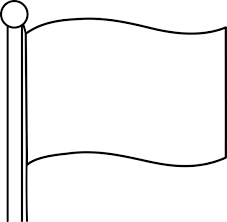 fl   cl   st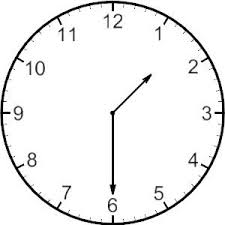 fl   cl   st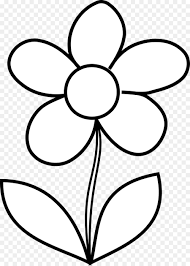 fl   cl   st    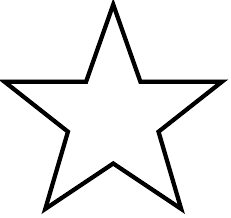 fl   cl    st 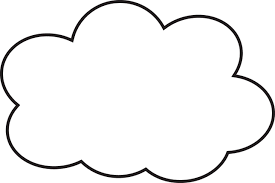 fl    cl   st___ake___ake___akecubtopdimjetcanwebsix